Handbok för SHFUPPDATERAS FÖR TILLFÄLLET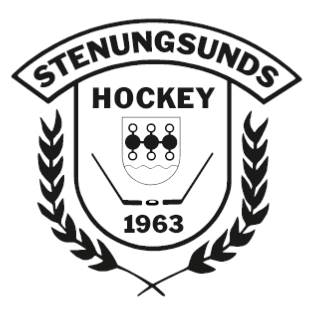 